                                                              JADŁOSPIS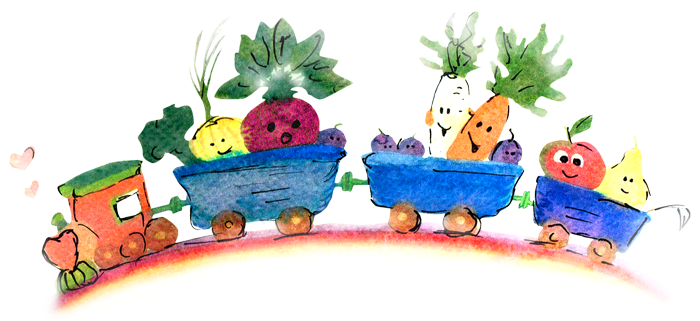                                  14-18  LISTOPAD PONIEDZIAŁEK 14.11.2016 r.Zupa ogórkowa gotowana na wywarze z żeberek z ziemniakami i koperkiem (300ml) -160 kcalChleb żytni (70g 2 kromki) - 149 kcalMarchewka do chrupania (100g) – 27 kcal  Kaloryczność obiadu wynosi: 336 kcalZwiera alergeny: seler, ziarna zbóż zawierające gluten, mleko, sezam, gorczycaWTOREK  15.11.2016 r.Gulasz wieprzowy z warzywami i ziołami (150g) – 275 kcalKasza gryczana gotowana (150g) – 145 kcalSurówka z kalarepki z marchewką (100g) – 43 kcalHerbata z imbirem i cytryną (200ml) – 55 kcalKaloryczność obiadu wynosi: 518 kcalZwiera alergeny: seler, ziarna zbóż zawierające gluten, mleko, sezamŚRODA 16.11.2016 r.Filet z kurczaka w panierce z sezamem (100g) – 268 kcalZiemniaki gotowane posypane natką (200g) – 141 kcalKapusta zasmażana (100g) – 102 kcalKompot z czarnej porzeczki (200ml) – 91 kcal Kaloryczność obiadu wynosi: 602 kcalZwiera alergeny: seler, jajka, ziarna zbóż zawierające gluten, mleko, sezam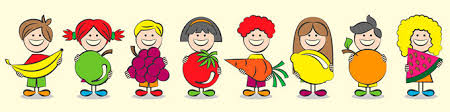 CZWARTEK 17.11.2016 r.Zdrowy Hot – Dog dla dzieci (200g) – 420 kcalpełnoziarnista podłużna bułka,parówka wysokiej jakości ( o zawartości mięsa co najmniej 90%),świeże sezonowe warzywa (ogórek, kapusta, kalarepa, marchew, sałata)Sos pomidorowy na bazie pomidorów i oliwy z oliwek (50ml) – 31 kcalBanan (150g) – 143 kcalWoda w butelce niegazowana              Zdrowy  hot – dog  jest źródłem            - składników mineralnych : potasu, magnezu, żelaza, cynku            - witamin : A, E, C, kwasu foliowego, B1, B2, B6   Kaloryczność obiadu wynosi:  594 kcalZwiera alergeny: seler, ziarna zbóż zawierające gluten, sezam, gorczycaPIĄTEK  18.11.2016 r.Kotlety rybne ze szczypiorkiem (100g) – 120 kcalZiemniaki gotowane posypane koperkiem (200g) – 141 kcalSurówka z kiszonej kapusty z marchewką i jabłkiem (100g) – 50 kcalHerbata owocowa (200ml) – 105 kcal Kaloryczność obiadu wynosi: 416 kcalZwiera alergeny: ryba, jajka, ziarna zbóż zawierające gluten, sezam, gorczyca